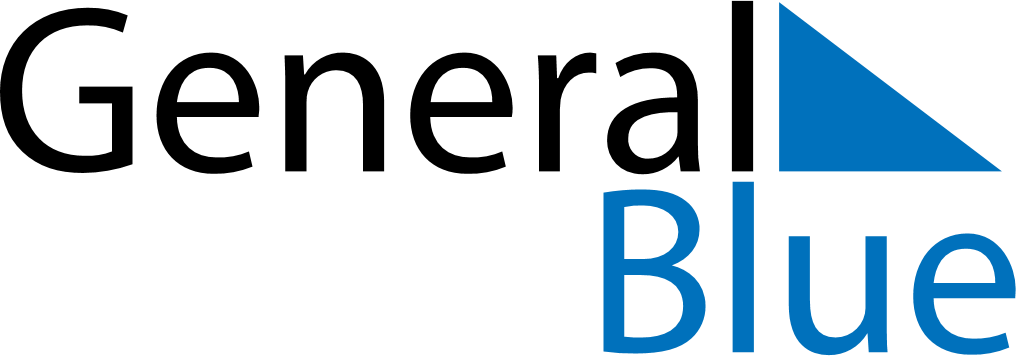 Daily PlannerJuly 27, 2025 - August 2, 2025Daily PlannerJuly 27, 2025 - August 2, 2025Daily PlannerJuly 27, 2025 - August 2, 2025Daily PlannerJuly 27, 2025 - August 2, 2025Daily PlannerJuly 27, 2025 - August 2, 2025Daily PlannerJuly 27, 2025 - August 2, 2025Daily Planner SundayJul 27MondayJul 28TuesdayJul 29WednesdayJul 30ThursdayJul 31 FridayAug 01 SaturdayAug 02MorningAfternoonEvening